Образование (кандидат экономических наук):Область научных интересов: математическое моделирование экономических процессов, макроэкономика, экономическая политика и экономика развития. Имеет обширный опыт реализации научных и прикладных проектов для федеральных органов исполнительной власти (Минфин, Минэкономразвития, Счетная палата РФ), а также региональных администраций и организаций коммерческого сектора.Профиль в РИНЦ: eLIBRARY.RU - Скрыпник Дмитрий Владимирович - Список публикацийПрофиль в Google Scholar: Профиль в Форбс: Дмитрий Скрыпник | Forbes.ruНекоторые научные публикации:Повышение ставки НДС, государственные расходы, экономический рост и отраслевые эффекты: CGE анализ // журнал «Вопросы экономики», №7, 2022 г. https://www.vopreco.ru/jour/article/view/3355Развитие экономического моделирования. Эконометрический аспект // журнал «Экономика и математические методы», том 58, № 2, 2022 г. https://ras.jes.su/emm/s042473880020013-3-1?ysclid=ld4vx7bw6i711809088Бюджетная политика и экономический рост в России. Оптимальное бюджетное правило // журнал «Экономика и математические методы», том 55, № 2, 2019 г. https://ras.jes.su/emm/s042473880004675-1-1Инфраструктура и экономический рост. «Бюджетный маневр» в России https://mpra.ub.uni-muenchen.de/104920/Влияние политики количественного смягчения США на российскую экономику. Макроэконометрический анализ // журнал Новой экономической ассоциации, 22(2), с. 74-101., 2014 г. http://journal.econorus.org/pdf/NEA-22.pdfТорговые эффекты соглашения о зоне свободной торговли между Украиной и ЕС» // Доклад по заказу Ассоциации Центр исследования экономического и социокультурного развития стран СНГ, Центральной и Восточной Европы, 48 стр., 2015 г. http://rescue.org.ru/analytics_19_ocenka-effektov-ot-sozdaniya-zony-svobodnoi-torgovli-mezhdu-es-i-ukrainoi-issledovanie-ie-r an-i-ieskr.htmlБюджетные правила, эффективность правительства и экономический рост // журнал Новой экономической ассоциации, 30(2), 2016 г. http://journal.econorus.org/pdf/NEA-30.pdfБюджетная политика и экономический рост // Препринт ЦЭМИ РАН, 2016 г. http://www.cemi.rssi.ru/publication/preprint/preprint-316.pdfМакроэкономическая модель российской экономики // журнал Экономика и математические методы, 52, 2016 г. http://elibrary.ru/item.asp?id=26643650Прочие выступления в СМИ:Какие факторы повлияют на курс рубля в 2023 году // РБК Проhttps://pro.rbc.ru/news/63bd63c29a79473070fa90b6?ysclid=lcyvl5pt7q232601604Время признавать ошибки // Коммерсант [https://www.kommersant.ru/doc/5283824]Казус Орешкина. Почему доходы выросли, но россияне не стали жить лучше. // Форбс [https://www.forbes.ru/finansy-i-investicii/372489-kazus-oreshkina-pochemu-vvp-rezko-vyros-rossiyane-ne-stali-zhit-luchshe]$40 за баррель. Что делать с лишними нефтяными доходами // Форбс [https://www.forbes.ru/finansy-i-investicii/379691-40-za-barrel-chto-delat-s-lishnimi-neftyanymi-dohodami]Девальвация или отвага? Какие варианты есть у правительства Мишустина после обвала цен на нефть // Форбс [https://www.forbes.ru /biznes/394667-devalvaciya-ili-otvaga-kakie-varianty-est-u-pravitelstva-mishustina-posle-obvala-cen]Зигзаг Мишустина: зачем премьер вывел Минфин из-под Белоусова // Форбс [https://www.forbes.ru/obshc hestvo/392185-zigzag-mishustina-zachem-premer-vyvel-minfin-iz-pod-belousova]
Удар по среднему классу и помощь бедным: кому поможет Путин // Форбс [https://www.forbes.ru/finansy-i-investicii/396029-udar-po-srednemu-klassu-i-pomoshch-bednym-komu-pomozhet-putin]«Резервов хватит на год-два»: почему не сработает сделка ОПЕК+ и чем это грозит России // Форбс [https://www.forbes.ru/biznes/397841-rezervov-hvatit-na-god-dva-pochemu-ne-srabotaet-sdelka-opek-i-chem-eto-grozit-rossii]«Экономика не выдержит таких жестких ограничений, как и люди»: экономисты о рисках второй волны COVID-19 и нового карантина // Форбс [https://www.forbes.ru/biznes/409909-ekonomika-ne-vyderzhit-takih-zhestki h-ogranicheniy-kak-i-lyudi-ekonomisty-o-riskah]Почему смягчение бюджетного правила может девальвировать рубль // Форбс [https://www.forbes.ru/finansy-i-investicii/410263-pochemu-smyagchenie-byudzhetno go-pravila-mozhet-devalvirovat-rubl]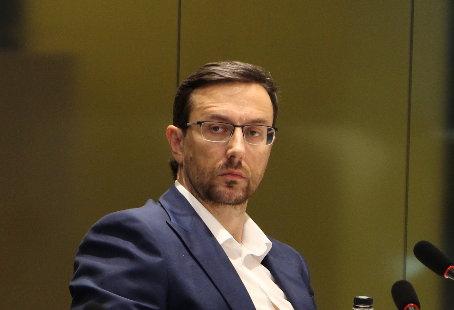 Скрыпник Дмитрий Владимирович+7 (903) 1285574 skrypnikdv@gmail.comЦентральный экономико-математический институт РАН, Москва. Подготовка и защита кандидатской диссертации, Математические методы в экономике (Кандидатская диссертация Д.В.Скрыпника (rssi.ru))Национальный исследовательский университет «Высшая школа экономики», Москва. Экономика/Финансы, макроэкономика, МагистратураМосковский государственный университет им. М.В. Ломоносова, МоскваМеханико-математический/математика, Диплом